Пост-релиз об открытииДЕТСКОЙ НАУЧНО-ПРАКТИЧЕСКОЙ КОНФЕРЕНЦИИ «ЭВРИКА!» СРЕДИ ДЕТЕЙ СТАРШЕГО ДОШКОЛЬНОГО ВОЗРАСТАВ МДОУ №3 «Ивушка» ЯМР.11 апреля 2022 года состоялась церемония открытия ДЕТСКОЙ НАУЧНО-ПРАКТИЧЕСКОЙ КОНФЕРЕНЦИИ «ЭВРИКА!» СРЕДИ ДЕТЕЙ СТАРШЕГО ДОШКОЛЬНОГО ВОЗРАСТА. Инициатор конференции – МДОУ №3 «Ивушка» ЯМР.Первая детская конференция дошкольников проходит при партнерской поддержке ЯРОО «Лидеры сельских школ» и НЦ РАО при ЯГПУ им. К.Д. Ушинского.Конференция получила, между прочим, статус Межрегиональной с международным участием, так как в ней приняли участие 49 детей дошкольного возраста 5, 6 и 7 летнего возраста из 5 регионов РФ (Ярославская область (г. Ярославль, г. Рыбинск, Ярославский МР, Гаврилов-Ямский МР, Борисоглебский МР, Ростовский МР), Смоленская область (г. Сафоново), Костромская область (г. Волгореченск), Тульская область (г. Новомосковск), Республика Карелия) и из дальнего Зарубежья — Приднестровской Молдавской Республики (г. Рыбница). Оргкомитет уже принял решение о проведении Второй такой конференции в 2023 году.В церемонии открытия конференции приняли участия дети и педагоги детского сада «Ивушка», которые узнали о том, что такое «конференция», зачем проводят научные конференции и что на них обсуждают. Диалог Профессора (роль сыграла учитель-логопед Е.В. Глазкова) и ее Ассистента Димы (воспитанник группы «АБВГДейка») был полон искрометных шуток и серьезных проблем, а музыкальные выступления детей из групп «Ромашка» и «АБВГДейка» порадовали и Профессора, и Ассистента. В гости к детям пришел и Лаборант (его роль блестяще исполнила учитель-логопед Беззаботнова А.С.), который рассказал о химических опытах и показал некоторые из них. Дети были в восторге, живо реагировали на опыты и высказывали гипотезы о происходящих явлениях.Праздник закончился. А теперь предстоит работа экспертного жюри. На конференцию из детских садов и дошкольных групп 5 регионов прислали 40 видео-роликов, в которых дети проводят эксперименты, выступают с научными докладами, рассказывают о том, что они получили в результате различных экспериментов или проектов. 7-минутный ролик, который прислал каждый из участников, конечно, не может отразить весь объем проделанной детьми, педагогами и родителями работы. Главное —  дети получили первый опыт научных исследований и открытий, который рождает интерес к изучению и познанию большого и необъятного мира. Детская научно-практическая конференция проводится в целях интеллектуального и творческого развития детей старшего дошкольного возраста, вовлечения обучающихся старшего дошкольного возраста в поисковую, исследовательскую, проектную, изобретательскую и иную творческую деятельность в различных областях, выявления и поддержки одаренных детей, подведения итогов их творческой работы, развития детской инициативы и креативности, привлечения общественного внимания к сохранению и развитию интеллектуального потенциала подрастающего поколения. Так записано в Положении о конференции. И эти задачи организаторы с успехом решили.Отметим, что работы оценивает не только экспертное жюри, состоящее из 23-х опытных профессионалов (педагогов, ученых, преподавателей ИРО и ЯГПУ, представителей общественности и органов управления образованием), но и общественное жюри, в которое входят и сами ребята-участники, и их педагоги, и родители. Посмотреть и оценить все работы может каждый. Совсем скоро каждый получит свою награду. Номинаций восемь: Мир природы Мир математикиМир слова и языкаМир загадочных явлений История семьи Моя странаБезопасное поведениеКосмосКаждая из номинаций представлена как минимум четырьмя детскими работами.Это говорит о широком круге интересов дошколят.Что ж, будем ждать результатов! Совсем скоро мы расскажем о победителях!Удачи и успехов всем участникам!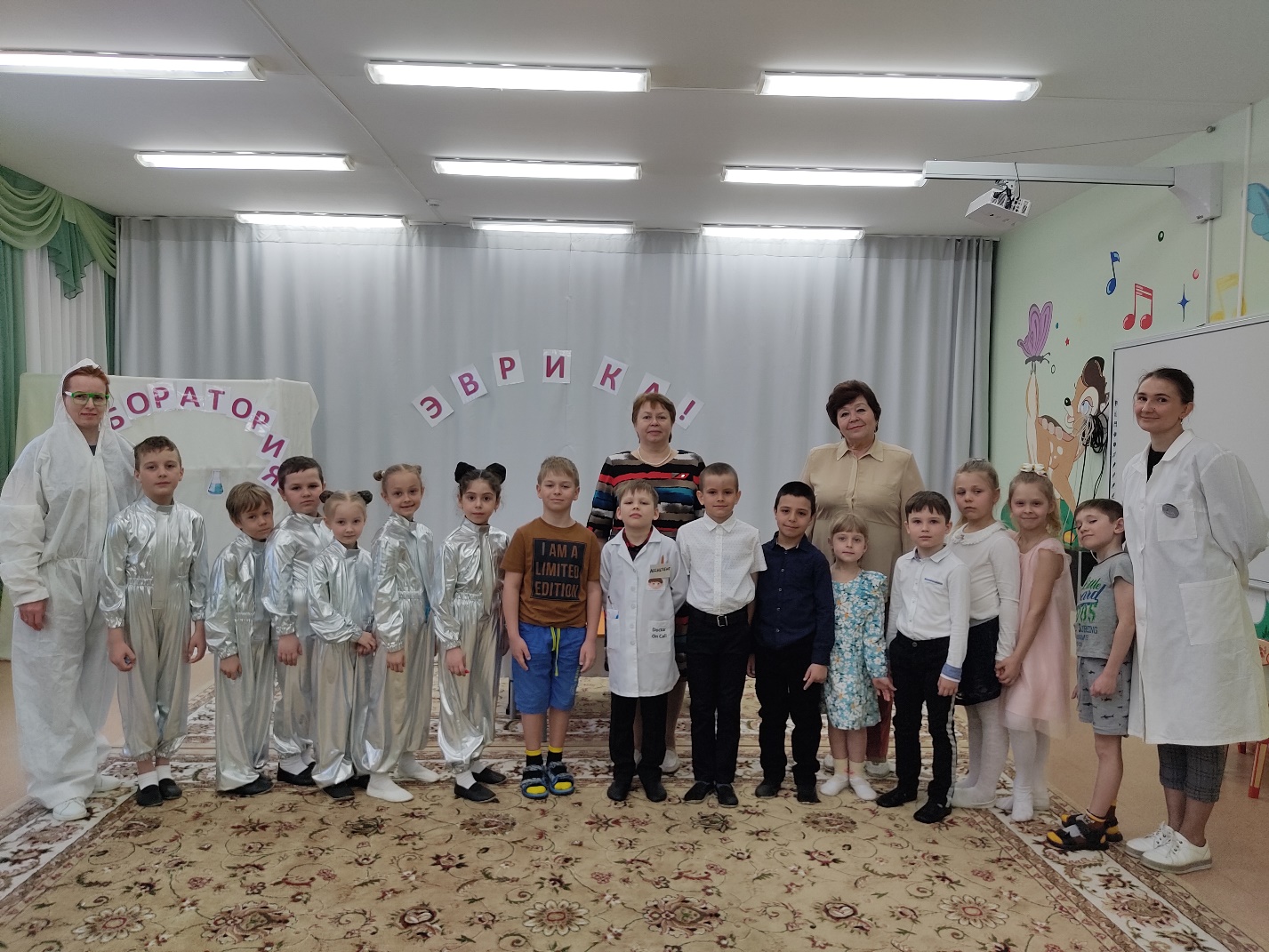 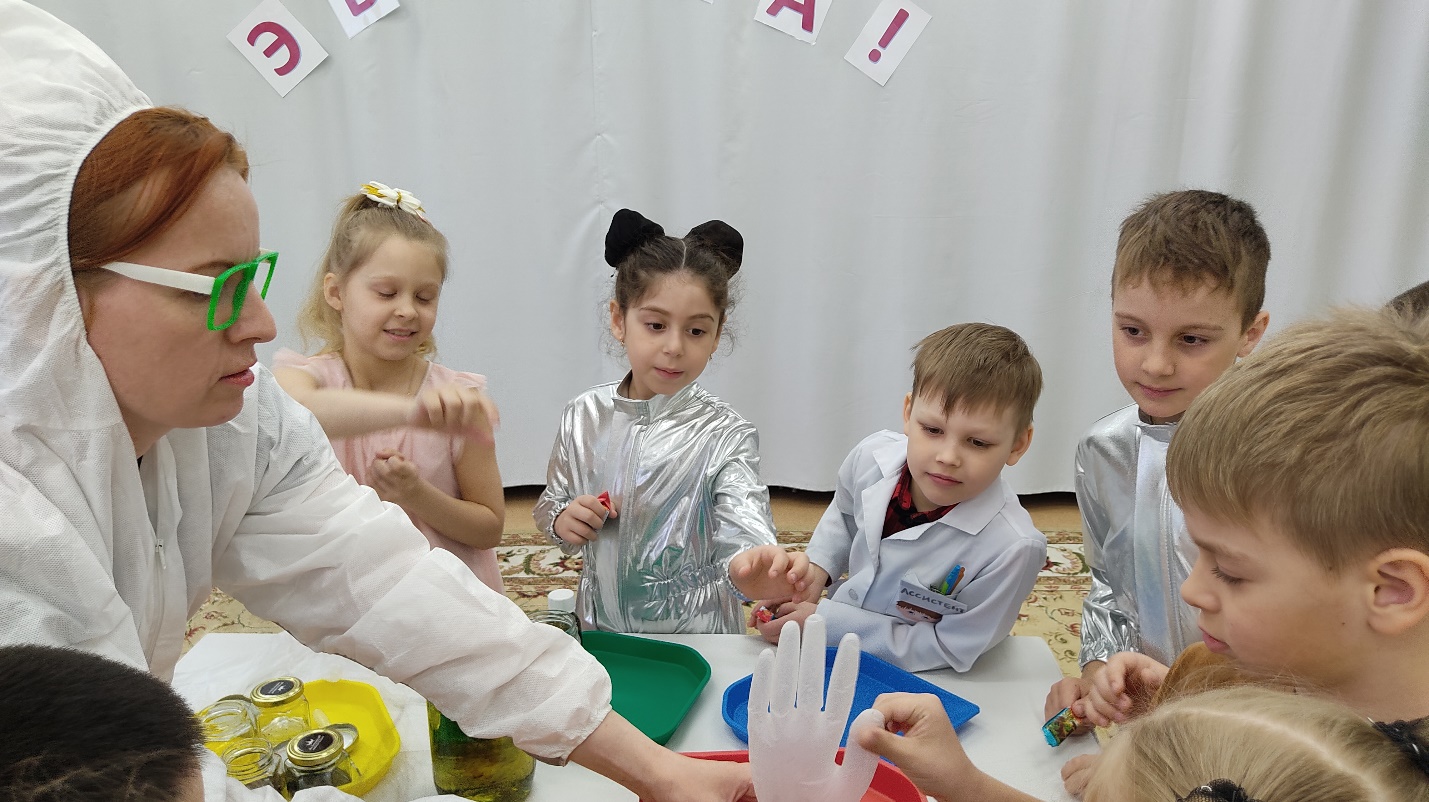 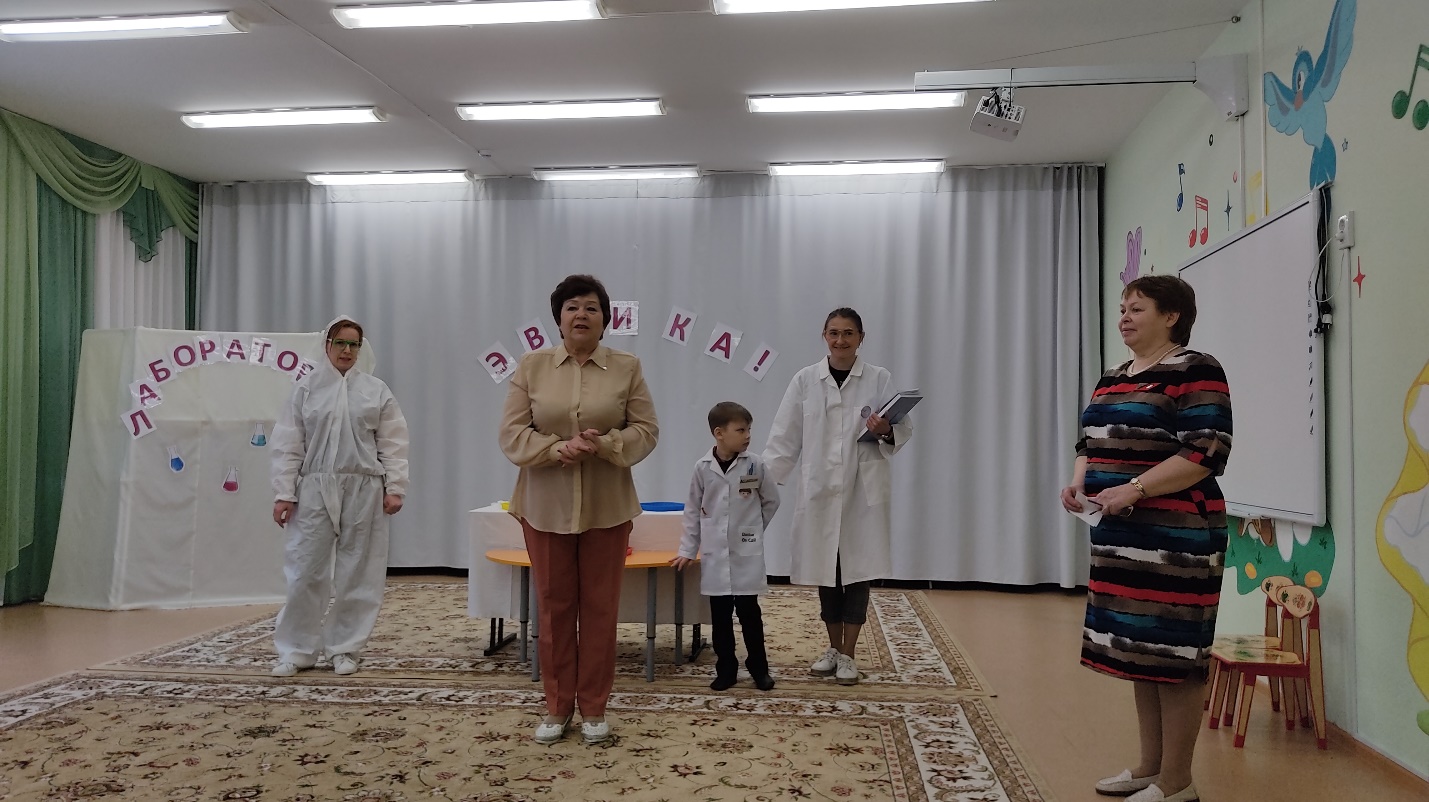 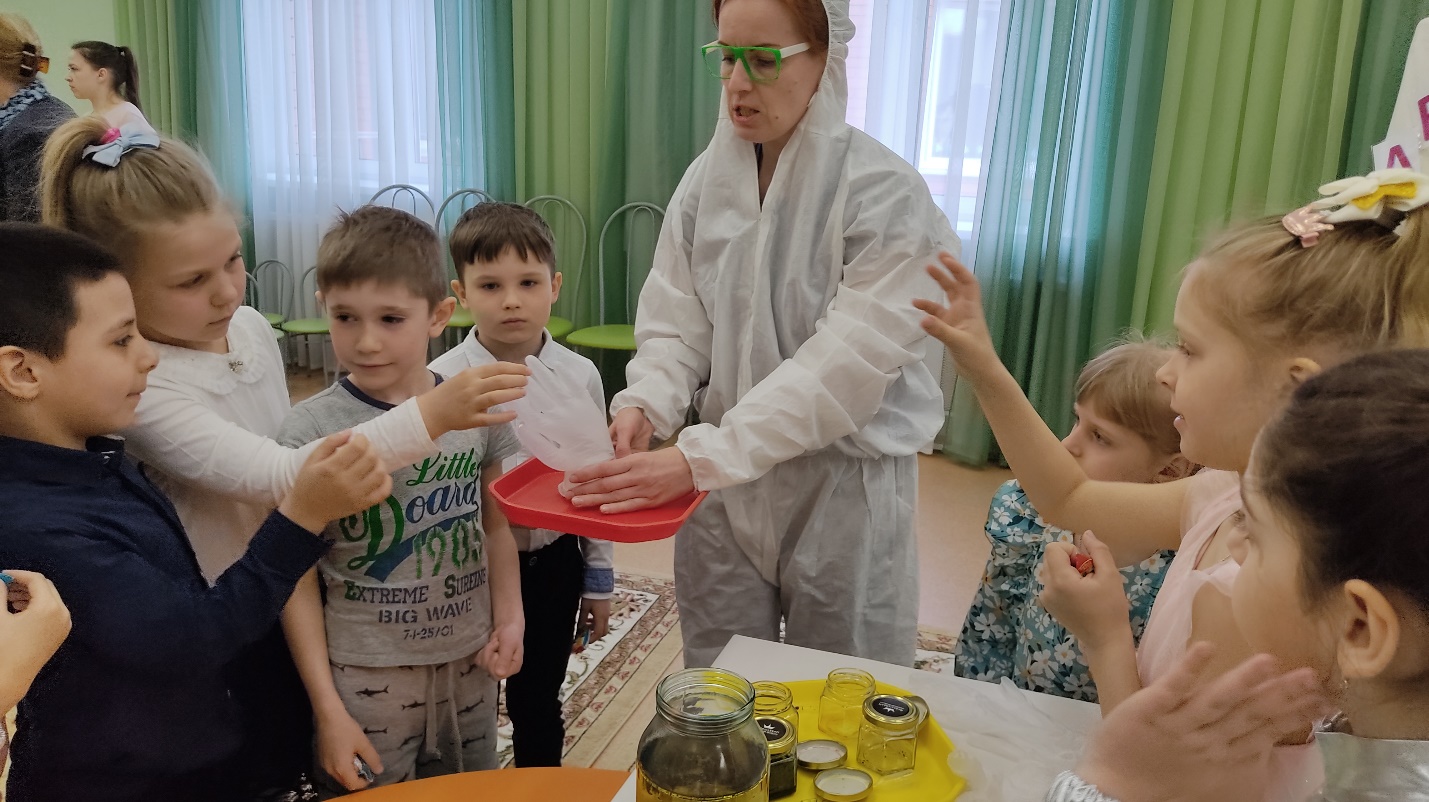 